Teilnehmer*in:	Teilnahmezeitraum: PublikationenPräsentation von eigenen Ergebnissen auf Tagungen (z.B. Fachgesellschaft)Ja		NeinWenn ja, welche:Publizierte AbstractsJa		NeinWenn ja, welche:OriginalienJa		NeinWenn ja, welche:ReviewsJa		NeinWenn ja, welche:BuchbeiträgeJa		NeinWenn ja, welche:KasuistikenJa		NeinWenn ja, welche:Antragsstellungen auf Drittmittel(Forschungsförderung, Finanzierung eigene Stelle, Finanzierung Reisekosten für Konferenz etc.)InternJa		Nein	      Wenn ja: Wo, Wann, bewilligt?ExternJa		Nein	      Wenn ja: Wo, Wann, bewilligt?Vermittlung wissenschaftlicher Inhalte an StudierendeBetreuung von WissPro im MSGJa		NeinWenn ja: Wer, wieviele Betreuung MentorengruppeJa		NeinAngebot eines Schlüsselqualifikationskurses (SQK) im Rahmen der GSHZJa		NeinHaben Sie an einer der mehreren der folgenden Fortbildungselemente teilgenommen?Bitte ebenfalls angeben, ob die Fortbildungselemente bereits im Vorfeld der adCCSP Förderung absolviert wurdenMethodik-Fortbildung Ja		Nein		im VorfeldWenn ja: Welche/WannBiometrie und EpidemiologieJa		Nein		im VorfeldWenn ja: Welche/WannStatistik-KursJa		Nein		im VorfeldWenn ja: Welche/WannEvidenzbasierte MedizinJa		Nein		im VorfeldWenn ja: Welche/WannGute wissenschaftliche Praxis in der MedizinJa		Nein		im VorfeldWenn ja: Welche/WannGute klinische PraxisJa		Nein		im VorfeldWenn ja: Welche/WannEthik in der klinischen ForschungJa		Nein		im VorfeldWenn ja: Welche/WannTierversuchsleiter-Kurs (FELASA)Ja		Nein		im VorfeldWenn ja: Welche/WannAlternative Methoden zu TierversuchenJa		Nein		im VorfeldWenn ja: Welche/WannGCP Kurs/PrüfarztJa		Nein		im VorfeldWenn ja: Welche/WannDidaktik-SchulungJa		Nein		im VorfeldWenn ja: Welche/WannSchulung zum GendiagnostikgesetzJa		Nein		im VorfeldWenn ja: Welche/WannStrahlenschutz-KursJa		Nein		im VorfeldWenn ja: Welche/WannProjektmanagementJa		Nein		im VorfeldWenn ja: Welche/WannWeitere: Welche/WannAdvanced Cologne Clinician Scientist Programm- Abschlussbericht –Ergänzende Angaben zum Curriculum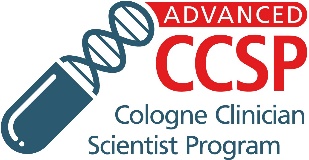 